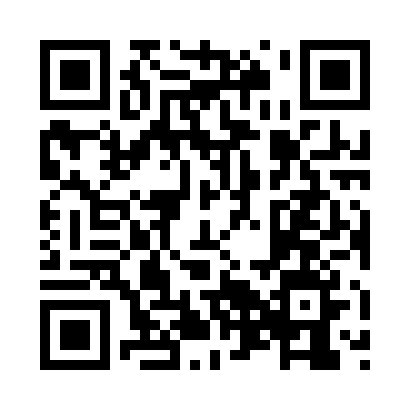 Prayer times for Malindi, KenyaWed 1 May 2024 - Fri 31 May 2024High Latitude Method: NonePrayer Calculation Method: Muslim World LeagueAsar Calculation Method: ShafiPrayer times provided by https://www.salahtimes.comDateDayFajrSunriseDhuhrAsrMaghribIsha1Wed5:056:1712:173:386:167:242Thu5:056:1712:163:386:167:243Fri5:056:1712:163:386:167:234Sat5:056:1712:163:386:167:235Sun5:056:1712:163:386:167:236Mon5:056:1712:163:386:167:237Tue5:056:1712:163:386:167:238Wed5:056:1712:163:386:157:239Thu5:056:1712:163:386:157:2310Fri5:046:1712:163:396:157:2311Sat5:046:1712:163:396:157:2312Sun5:046:1712:163:396:157:2313Mon5:046:1712:163:396:157:2314Tue5:046:1712:163:396:157:2315Wed5:046:1712:163:396:157:2316Thu5:046:1712:163:396:157:2417Fri5:046:1712:163:396:157:2418Sat5:046:1712:163:396:157:2419Sun5:046:1712:163:396:157:2420Mon5:046:1712:163:396:157:2421Tue5:046:1712:163:406:157:2422Wed5:046:1712:163:406:157:2423Thu5:046:1812:163:406:157:2424Fri5:046:1812:163:406:157:2425Sat5:046:1812:173:406:157:2526Sun5:046:1812:173:406:157:2527Mon5:046:1812:173:406:157:2528Tue5:046:1812:173:416:157:2529Wed5:056:1912:173:416:167:2530Thu5:056:1912:173:416:167:2531Fri5:056:1912:173:416:167:26